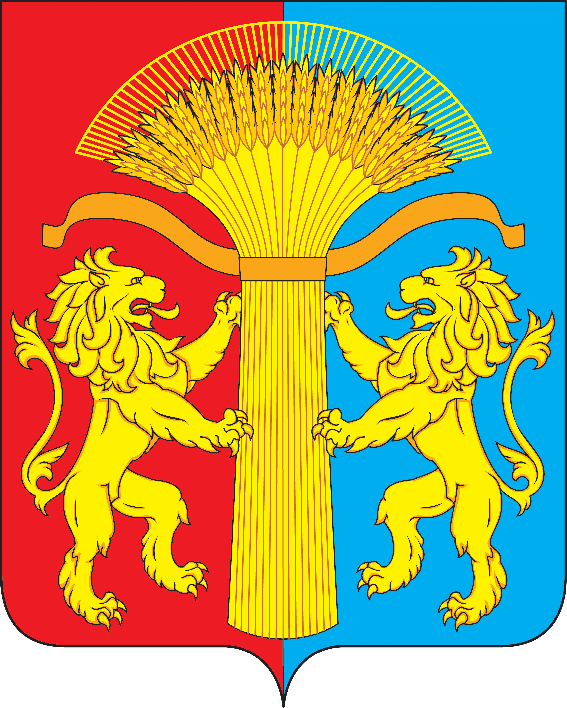 АДМИНИСТРАЦИЯ КАНСКОГО РАЙОНАКРАСНОЯРСКОГО КРАЯПОСТАНОВЛЕНИЕ30.05.2016					г. Канск				№ 217-пг«О внесении изменений в постановление администрации Канского района от 30.09.2014 № 729-пг «Об утверждении Положения об оплате труда работников Муниципального казённого учреждения «Отдел по культуре, спорту и делам молодежи Канского района» (в редакции от 16.10.2014 № 789-пг, от 01.12.2014 № 934-пг, от 11.01.2016 № 1-пг, от 29.02.2016 № 57-пг)В соответствии с Законом Красноярского края от 29.10.2009 № 9-3864 «О системах оплаты труда работников краевых учреждений», Постановлением Правительства Красноярского края от 01.12.2009 № 621-п «Об утверждении примерного положения об оплате труда работников краевых государственных учреждений, подведомственных министерству культуры Красноярского края», Постановлением Правительства Красноярского края от 01.12.2009 № 622-п «Об утверждении примерного положения об оплате труда работников краевых государственных бюджетных учреждений, подведомственных министерству спорта и молодежной политики Красноярского края», Приказом Министерства спорта, и молодежной политики Красноярского края от 17.09.2010 № 190п. «Об утверждении видов, условий, размера и порядка выплат стимулирующего характера, в том числе критериев оценки результативности и качества труда работников краевых государственных бюджетных учреждений, подведомственных министерству спорта и молодежной политики Красноярского края, осуществляющих деятельность в области физической культуры и спорта», приказом  Министерства культуры Красноярского края от 08.12.2009 №136 «Об утверждении видов, условий, размеры и порядка выплат стимулирующего характера, в том числе критериев оценки результативности и качества труда работников краевых учреждений культуры и образования, подведомственных Министерству культуры Красноярского края», руководствуясь статьями 38, 40 Устава Канского района, ПОСТАНОВЛЯЮ:1. Внести в постановление администрации Канского района от 30.09.2014 № 729-пг «Об утверждении Положения об оплате труда работников Муниципального казённого учреждения «Отдел по культуре, спорту и делам молодежи Канского района» (в редакции от 16.10.2014 № 789-пг, от 01.12.2014 № 934-пг, от 11.01.2016 № 1-пг, от 29.02.2016 № 57-пг) следующие изменения:1.1 В Приложении к постановлению администрации Канского района «Положение об оплате труда работников Муниципального казённого учреждения «Отдел по культуре, спорту и делам молодёжи Канского района» (далее – Положение):1.1.1. Подпункт «в» пункта 4.1. Положения изложить в следующей редакции: « в) персональные выплаты: за опыт работы; за сложность, напряженность и особый режим работы;выплаты специалистам, впервые окончившим одно из учреждений высшего или среднего профессионального образования и заключившим в течение трех лет после окончания учебного заведения трудовые договоры с учреждениями; выплаты в целях обеспечения заработной платы работника учреждения на уровне размера минимальной заработной платы (минимального размера оплаты труда), региональной выплаты, установленного в Красноярском крае;выплаты в целях обеспечения региональной выплаты, установленной муниципальными правовыми актами (далее – региональная выплата). »;1.1.2. Приложение № 2 к Положению изложить в новой редакции, согласно приложению к настоящему постановлению.2. Контроль за исполнением настоящего постановления возложить на заместителя Главы Канского района по социальным вопросам Е.А. Гусеву.3. Настоящее Постановление вступает в силу в день, следующий за днем опубликования в официальном печатном издании «Вести Канского района» и подлежит размещению на официальном сайте муниципального образования Канский район в информационно-телекоммуникационной сети «Интернет».Глава Канского района							А.А. Заруцкий Критерии оценки результативности и качества труда для определения размеров выплат за важность выполняемой работы, степень самостоятельности и ответственности при выполнении поставленных задач, за интенсивность и высокие результаты, выплат за качество выполняемых работКритерии оценки результативности и качества труда специалиста по методике клубной работы;Критерии оценки результативности и качества труда методиста по работе с молодежью;Критерии оценки результативности и качества труда методиста по народному творчеству;Критерии оценки результативности и качества труда инструктора-методиста физкультурно-спортивных организаций, инструктора методиста по туризму и патриотическому воспитанию;Критерии оценки результативности и качества труда водителя автомобиля, водителя, электромонтера по ремонту и обслуживанию электрооборудования;Критерии оценки результативности и качества труда программистаКритерии оценки результативности и качества труда специалиста по методике клубной работыКритерии оценки результативности и качества труда методиста по работе с молодежьюКритерии оценки результативности и качества труда методиста по народному творчеству4.Критерии оценки результативности и качества труда инструктора-методиста физкультурно-спортивных организаций, инструктора методиста по туризму и патриотическому воспитанию5.	Критерии оценки результативности и качества труда водителя автомобиля, водителя, электромонтера по ремонту и обслуживанию электрооборудования6. Критерии оценки результативности и качества труда программистаПриложение к постановлению администрации Канского района от 30.05.2016 № 217-пгПриложение № 2 к положению об оплате труда работников Муниципального казённого учреждения «Отдел по культуре, спорту и делам молодёжи Канского района»№п/пкритерийкритерийПериодичность оценки для ежемесячного установления выплатСодержание критерия оценкиОценки в баллах1.Выплата за важность выполняемой работы, степень самостоятельности и ответственность при выполнении поставленных задач Выплата за важность выполняемой работы, степень самостоятельности и ответственность при выполнении поставленных задач Выплата за важность выполняемой работы, степень самостоятельности и ответственность при выполнении поставленных задач Выплата за важность выполняемой работы, степень самостоятельности и ответственность при выполнении поставленных задач Выплата за важность выполняемой работы, степень самостоятельности и ответственность при выполнении поставленных задач 1.1Срочные и/или важные задания (в объеме функциональных обязанностей)ежемесячноежемесячновыполнение15-201.2Подготовка и реализация программ, проектов и мероприятий по культуре ежемесячноежемесячновыполнение15-251.3Повышение квалификации: участие в образовательных программах, мероприятиях, семинарах, совещаниях, конференция, курсахежеквартальноежеквартальновыполнение15-251.4Ведение профессиональной документации: полнота и соответствие нормативной и регламентирующей документации, своевременное предоставление отчетности,  своевременная подготовка документов, отсутствие замечаний со стороны руководителя и заместителя руководителяежеквартальноежеквартальновыполнение10-151.5Разработка и применение новых технологий, методик при решении социокультурных задач, стоящих перед учреждениемежемесячноежемесячновыполнение15-251.6Организация работы по подготовке и размещению информации о проектах (мероприятиях) учреждения в интернете, в печатных средствах массовой информацииежемесячноежемесячновыполнение10-202.Выплаты за интенсивность и высокие результатыВыплаты за интенсивность и высокие результатыВыплаты за интенсивность и высокие результатыВыплаты за интенсивность и высокие результатыВыплаты за интенсивность и высокие результаты2.1.Выполнение большего объема работы с использованием меньшего количества ресурсов (Материальных, трудовых и временных)ежемесячноежемесячновыполнение15-302.2Межведомственное взаимодействие  в деятельности ежемесячноежемесячновыполнение5-103.Выплата за качество выполняемой работыВыплата за качество выполняемой работыВыплата за качество выполняемой работыВыплата за качество выполняемой работыВыплата за качество выполняемой работы3.1.Выполнение плана работежемесячноежемесячновыполнение5-103.2Отсутствие обоснованных зафиксированных замечаний к деятельности сотрудникаежемесячноежемесячноотсутствие5-10№п/пкритерийкритерийПериодичность оценки для ежемесячного установления выплатСодержание критерия оценкиОценки в баллах1.Выплата за важность выполняемой работы, степень самостоятельности и ответственность при выполнении поставленных задачВыплата за важность выполняемой работы, степень самостоятельности и ответственность при выполнении поставленных задачВыплата за важность выполняемой работы, степень самостоятельности и ответственность при выполнении поставленных задачВыплата за важность выполняемой работы, степень самостоятельности и ответственность при выполнении поставленных задачВыплата за важность выполняемой работы, степень самостоятельности и ответственность при выполнении поставленных задач1.1Срочные и/или важные задания (в объеме функциональных обязанностей)ежемесячноежемесячновыполнение15-201.2Разработка, корректировка и внедрение муниципальных программежемесячноежемесячновыполнение15-251.3Разработка методических материалов, проектов  и мероприятий в области молодежной политики ежеквартальноежеквартальновыполнение15-251.4Повышение квалификации: участие в образовательных программах, мероприятиях, семинарах, совещаниях, конференция, курсахежеквартальноежеквартальновыполнение15-251.5Организация работы по подготовке и размещению информации о проектах (мероприятиях) учреждения в интернете, в печатных средствах массовой информацииежемесячноежемесячновыполнение10-201.6.Ведение профессиональной документации: полнота и соответствие нормативной и регламентирующей документации, своевременное предоставление отчетности,  своевременная подготовка документов, отсутствие замечаний со стороны руководителя и заместителя руководителяежеквартальноежеквартальновыполнение10-152.Выплаты за интенсивность и высокие результатыВыплаты за интенсивность и высокие результатыВыплаты за интенсивность и высокие результатыВыплаты за интенсивность и высокие результатыВыплаты за интенсивность и высокие результаты2.1.Выполнение большего объема работы с использованием меньшего количества ресурсов (Материальных, трудовых и временных)ежемесячноежемесячновыполнение15-302.2Межведомственное взаимодействие  в деятельности ежемесячноежемесячновыполнение5-103.Выплата за качество выполняемой работыВыплата за качество выполняемой работыВыплата за качество выполняемой работыВыплата за качество выполняемой работыВыплата за качество выполняемой работы3.1.Выполнение плана работыежемесячноежемесячновыполнение5-103.1Отсутствие обоснованных зафиксированных замечаний к деятельности сотрудникаежемесячноежемесячноотсутствие5-10№п/пкритерийкритерийПериодичность оценки для ежемесячного установления выплатСодержание критерия оценкиОценки в баллах1.Выплата за важность выполняемой работы, степень самостоятельности и ответственность при выполнении поставленных задач Выплата за важность выполняемой работы, степень самостоятельности и ответственность при выполнении поставленных задач Выплата за важность выполняемой работы, степень самостоятельности и ответственность при выполнении поставленных задач Выплата за важность выполняемой работы, степень самостоятельности и ответственность при выполнении поставленных задач Выплата за важность выполняемой работы, степень самостоятельности и ответственность при выполнении поставленных задач 1.1Срочные и/или важные задания (в объеме функциональных обязанностей)ежемесячноежемесячновыполнение15-201.2Разработка, корректировка и внедрение муниципальных программежемесячноежемесячновыполнение15-251.3Разработка методических материалов, проектов  и мероприятий  по народному творчествуежеквартальноежеквартальновыполнение15-251.4Повышение квалификации: участие в образовательных программах, мероприятиях, семинарах, совещаниях, конференция, курсахежеквартальноежеквартальновыполнение15-251.5Организация работы по подготовке и размещению информации о проектах (мероприятиях) учреждения в интернете, в печатных средствах массовой информацииежемесячноежемесячновыполнение10-201.6.Введение профессиональной документации: полнота и соответствие нормативной и регламентирующей документации, своевременное предоставление отчетности,  своевременная подготовка документов, отсутствие замечаний со стороны руководителя и заместителя руководителяежеквартальноежеквартальновыполнение10-152.Выплаты за интенсивность и высокие результатыВыплаты за интенсивность и высокие результатыВыплаты за интенсивность и высокие результатыВыплаты за интенсивность и высокие результатыВыплаты за интенсивность и высокие результаты2.1.Выполнение большего объема работы с использованием меньшего количества ресурсов (Материальных, трудовых и временных)ежемесячноежемесячновыполнение15-302.2Межведомственное взаимодействие  в деятельности ежемесячноежемесячновыполнение5-103.Выплата за качество выполняемой работыВыплата за качество выполняемой работыВыплата за качество выполняемой работыВыплата за качество выполняемой работыВыплата за качество выполняемой работы3.1.Выполнение плана работыежемесячноежемесячновыполнение5-103.1Отсутствие обоснованных зафиксированных замечаний к деятельности сотрудникаежемесячноежемесячноотсутствие5-10№п/пкритерийкритерийПериодичность оценки для ежемесячного установления выплатСодержание критерия оценкиОценки в баллах1.Выплата за важность выполняемой работы, степень самостоятельности и ответственность при выполнении поставленных задачВыплата за важность выполняемой работы, степень самостоятельности и ответственность при выполнении поставленных задачВыплата за важность выполняемой работы, степень самостоятельности и ответственность при выполнении поставленных задачВыплата за важность выполняемой работы, степень самостоятельности и ответственность при выполнении поставленных задачВыплата за важность выполняемой работы, степень самостоятельности и ответственность при выполнении поставленных задач1.1Срочные и/или важные задания (в объеме функциональных обязанностей)ежемесячноежемесячновыполнение15-201.2Разработка методических материалов, проектов  и мероприятий в области спортаежемесячноежемесячновыполнение15-251.3Повышение квалификации: участие в образовательных программах, мероприятиях, семинарах, совещаниях, конференция, курсахежеквартальноежеквартальновыполнение15-251.4Разработка, корректировка и внедрение муниципальных программежемесячноежемесячновыполнение15-251.5Организация работы по подготовке и размещению информации о проектах и мероприятиях  учреждения в интернете, в печатных средствах массовой информацииежемесячноежемесячновыполнение10-201.6.Ведение профессиональной документации: полнота и соответствие нормативной и регламентирующей документации, своевременное предоставление отчетности, своевременная подготовка документов, отсутствие замечаний со стороны руководителя и заместителя руководителяежеквартальноежеквартальновыполнение10-152.Выплаты за интенсивность и высокие результатыВыплаты за интенсивность и высокие результатыВыплаты за интенсивность и высокие результатыВыплаты за интенсивность и высокие результатыВыплаты за интенсивность и высокие результаты2.1.Выполнение большего объема работы с использованием меньшего количества ресурсов (Материальных, трудовых и временных)ежемесячноежемесячновыполнение15-302.2Межведомственное взаимодействие  в деятельности ежемесячноежемесячновыполнение5-103.Выплата за качество выполняемой работыВыплата за качество выполняемой работыВыплата за качество выполняемой работыВыплата за качество выполняемой работыВыплата за качество выполняемой работы3.1.Выполнение плана работыежемесячноежемесячновыполнение5-103.1Отсутствие обоснованных зафиксированных замечаний к деятельности сотрудникаежемесячноежемесячноотсутствие5-10№п/пкритерийкритерийСодержание критерия оценкиСодержание критерия оценкиСодержание критерия оценкиСодержание критерия оценкиСодержание критерия оценкиОценки в баллах1.Выплата за важность выполняемой работы, степень самостоятельности и ответственность при выполнении поставленных задач Выплата за важность выполняемой работы, степень самостоятельности и ответственность при выполнении поставленных задач Выплата за важность выполняемой работы, степень самостоятельности и ответственность при выполнении поставленных задач Выплата за важность выполняемой работы, степень самостоятельности и ответственность при выполнении поставленных задач Выплата за важность выполняемой работы, степень самостоятельности и ответственность при выполнении поставленных задач Выплата за важность выполняемой работы, степень самостоятельности и ответственность при выполнении поставленных задач Выплата за важность выполняемой работы, степень самостоятельности и ответственность при выполнении поставленных задач Выплата за важность выполняемой работы, степень самостоятельности и ответственность при выполнении поставленных задач 1.1.Срочные и/или важные задания (в объеме функциональных обязанностей)Срочные и/или важные задания (в объеме функциональных обязанностей)ежемесячноежемесячноежемесячноежемесячновыполнение15-201.2Соблюдение правил дорожного движения, и правил охраны и безопасности трудаСоблюдение правил дорожного движения, и правил охраны и безопасности трудаежемесячноежемесячноежемесячноежемесячновыполнение20-301.3. Своевременное устранение неисправностей в автотранспорте, прохождение медицинского освидетельствования,  техосмотра и др.)Своевременное устранение неисправностей в автотранспорте, прохождение медицинского освидетельствования,  техосмотра и др.)ежемесячноежемесячноежемесячноежемесячновыполнение5-101.4.Своевременная сдача отчетности по ГСМ, списание автозапчастей, оборудованияСвоевременная сдача отчетности по ГСМ, списание автозапчастей, оборудованияежемесячноежемесячноежемесячноежемесячновыполнение10-352.Выплаты за интенсивность и высокие результатыВыплаты за интенсивность и высокие результатыВыплаты за интенсивность и высокие результатыВыплаты за интенсивность и высокие результатыВыплаты за интенсивность и высокие результатыВыплаты за интенсивность и высокие результатыВыплаты за интенсивность и высокие результатыВыплаты за интенсивность и высокие результаты2.1.Выполнение заданий ранее установленного срока без снижения качестваВыполнение заданий ранее установленного срока без снижения качестваежемесячноежемесячноежемесячноежемесячновыполнение15-302.2Выполнение большего объемы работыежемесячноежемесячноежемесячноежемесячноежемесячновыполнение15-303.Выплата за качество выполняемой работыВыплата за качество выполняемой работыВыплата за качество выполняемой работыВыплата за качество выполняемой работыВыплата за качество выполняемой работыВыплата за качество выполняемой работыВыплата за качество выполняемой работыВыплата за качество выполняемой работы3.1.Отсутствие обоснованных замечаний к деятельности сотрудникаОтсутствие обоснованных замечаний к деятельности сотрудникаОтсутствие обоснованных замечаний к деятельности сотрудникаежемесячноотсутствиеотсутствиеотсутствие5-103.2.Выполнение плана работыВыполнение плана работыВыполнение плана работыежемесячновыполнениевыполнениевыполнение5-10№п/пкритерийкритерийСодержание критерия оценкиСодержание критерия оценкиСодержание критерия оценкиСодержание критерия оценкиСодержание критерия оценкиОценки в баллах1.Выплата за важность выполняемой работы, степень самостоятельности и ответственность при выполнении поставленных задачВыплата за важность выполняемой работы, степень самостоятельности и ответственность при выполнении поставленных задачВыплата за важность выполняемой работы, степень самостоятельности и ответственность при выполнении поставленных задачВыплата за важность выполняемой работы, степень самостоятельности и ответственность при выполнении поставленных задачВыплата за важность выполняемой работы, степень самостоятельности и ответственность при выполнении поставленных задачВыплата за важность выполняемой работы, степень самостоятельности и ответственность при выполнении поставленных задачВыплата за важность выполняемой работы, степень самостоятельности и ответственность при выполнении поставленных задачВыплата за важность выполняемой работы, степень самостоятельности и ответственность при выполнении поставленных задач1.1.Срочные и/или важные задания (в объеме функциональных обязанностей)Срочные и/или важные задания (в объеме функциональных обязанностей)ежемесячноежемесячноежемесячноежемесячновыполнение15-201.2Высокая эксплуатация оргтехники и оборудования, своевременное устранение неисправностейВысокая эксплуатация оргтехники и оборудования, своевременное устранение неисправностейежемесячноежемесячноежемесячноежемесячновыполнение10-151.3. Своевременное обновление  и содержание сайта, своевременное размещение информации на разных сайтахСвоевременное обновление  и содержание сайта, своевременное размещение информации на разных сайтахежемесячноежемесячноежемесячноежемесячновыполнение10-151.4.Разработка методических материалов, проектов  и мероприятий в области программированияРазработка методических материалов, проектов  и мероприятий в области программированияежемесячноежемесячноежемесячноежемесячновыполнение15-251.5. Повышение квалификации: участие в образовательных программах, мероприятиях, семинарах, совещаниях, конференция, курсахПовышение квалификации: участие в образовательных программах, мероприятиях, семинарах, совещаниях, конференция, курсахежеквартальноежеквартальноежеквартальноежеквартальновыполнение15-251.6.Организация работы по подготовке и размещению информации о проектах (мероприятиях) учреждения в интернете, в печатных средствах массовой информацииОрганизация работы по подготовке и размещению информации о проектах (мероприятиях) учреждения в интернете, в печатных средствах массовой информацииежемесячноежемесячноежемесячноежемесячновыполнение10-202.Выплаты за интенсивность и высокие результатыВыплаты за интенсивность и высокие результатыВыплаты за интенсивность и высокие результатыВыплаты за интенсивность и высокие результатыВыплаты за интенсивность и высокие результатыВыплаты за интенсивность и высокие результатыВыплаты за интенсивность и высокие результатыВыплаты за интенсивность и высокие результаты2.1.Выполнение заданий ранее установленного срока без снижения качестваВыполнение заданий ранее установленного срока без снижения качестваежемесячноежемесячноежемесячноежемесячновыполнение15-302.2Выполнение большего объема работы, проявление творческой инициативы ежемесячноежемесячноежемесячноежемесячноежемесячновыполнение15-303.Выплата за качество выполняемой работыВыплата за качество выполняемой работыВыплата за качество выполняемой работыВыплата за качество выполняемой работыВыплата за качество выполняемой работыВыплата за качество выполняемой работыВыплата за качество выполняемой работыВыплата за качество выполняемой работы3.1.Отсутствие обоснованных замечаний к деятельности сотрудникаОтсутствие обоснованных замечаний к деятельности сотрудникаОтсутствие обоснованных замечаний к деятельности сотрудникаежемесячноотсутствиеотсутствиеотсутствие5-103.2.Качественное выполнение и заполнение статистической отчетности в информационных системах.Качественное выполнение и заполнение статистической отчетности в информационных системах.Качественное выполнение и заполнение статистической отчетности в информационных системах.ежемесячновыполнениевыполнениевыполнение5-10